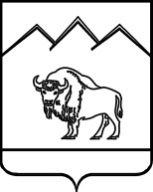 СОВЕТ УНАРОКОВСКОГО СЕЛЬСКОГО ПОСЕЛЕНИЯМОСТОВСКОГО  РАЙОНАРЕШЕНИЕ15.04. 2015 г.                                                                              №38                                                                                 село УнароковоО внесении изменений в решение Совета Унароковского сельского поселения от 15 декабря 2014 года № 23 «О бюджете Унароковского сельского поселения Мостовского района  на 2015 год»В связи с уточнением доходов, расходов и источников финансирования дефицита  бюджета Совет Унароковского сельского поселения решил: 1.Внести в решение Совета Унароковского сельского поселения от 15 декабря 2014 года № 23 «О бюджете Унароковского сельского поселения Мостовского района на 2015 год» (с изменениями от 17 февраля 2015г.№32, от 10 марта 2015г. №34)  следующие изменения:1.1. Подпункты 1,2 пункта 1 статьи 1 изложить в следующей редакции:«1) общий объем доходов в сумме 13223,9 тысяч рублей;2) общий объем расходов в сумме 13294,6 тысяч рублей».1.2. Подпункт 4 пункта 1 статьи 1 изложить в следующей редакции: «4) дефицит бюджета Унароковского сельского поселения  Мостовского района в сумме  70,7 тысяч рублей.».1.3. Изложить приложение № 3 в новой редакции согласно приложению №1 к настоящему решению.1.4. Изложить приложение № 4 в новой редакции согласно приложению №2 к настоящему решению.1.5. Изложить приложение № 5 в новой редакции согласно приложению №3 к настоящему решению.1.6. Изложить приложение № 6 в новой редакции согласно приложению №4 к настоящему решению.1.7. Изложить приложение № 7 в новой редакции согласно приложению №5 к настоящему решению.1.8. Изложить приложение № 8 в новой редакции согласно приложению №6 к настоящему решению.1.9. Изложить приложение № 9 в новой редакции согласно приложению №7 к настоящему решению.1.10. Изложить приложение № 10 в новой редакции согласно приложению №8 к настоящему решению.2. Контроль  за  выполнением   настоящего   решения   возложить на комиссию по бюджету, финансам, налогам и экономике (Спорникова). 3. Настоящее решение вступает в силу со дня  его  официального опубликования.Глава Унароковского сельского поселения                                                   И.И.СкобелевПРИЛОЖЕНИЕ №1   к решению Совета Унароковского  сельского поселения Мостовского района  от 15.04.2015 г. №38«ПРИЛОЖЕНИЕ №3                                                                                    УТВЕРЖДЕН  решением Совета Унароковского  сельского поселения Мостовского района от 15.12.2014г. №23 Объем поступлений доходов  в бюджет Унароковского сельского поселения Мостовского района  на 2015 год*По видам и подвидам доходов, входящим в соответствующий группировочный код бюджетной классификации, зачисляемым в местный бюджет в соответствии с законодательством Российской ФедерацииГлава Унароковского сельского поселения                                                    И.И.Скобелев»ПРИЛОЖЕНИЕ №2  к решению Совета Унароковского  сельского поселения Мостовского района  от 15.04.2015 г. №38«ПРИЛОЖЕНИЕ №4                                                                                    УТВЕРЖДЕНЫ   решением Совета Унароковского сельского поселения Мостовского районаот 15.12.2014 г. №23 Безвозмездные поступления из районного, краевого и федерального бюджетов на осуществление полномочий органов местного самоуправления Унароковского сельского поселения Мостовского района на 2015 годГлава Унароковского сельского поселения                                                       И.И.Скобелев»ПРИЛОЖЕНИЕ №3   к решению Совета Унароковского  сельского поселения Мостовского района  от 15.04.2015 г. №38«ПРИЛОЖЕНИЕ №5                                                                                    УТВЕРЖДЕНЫ  решением Совета Унароковского сельского поселения Мостовского района от 15.12.2014г. №23Распределение бюджетных ассигнований по разделам и подразделам классификации  расходов бюджета Унароковского сельского поселения Мостовского района на 2015 годГлава Унароковского сельского поселения                                                      И.И.Скобелев»ПРИЛОЖЕНИЕ №4 к решению Совета Унароковского  сельского поселения Мостовского района   от 15.04.2015 г. №38«ПРИЛОЖЕНИЕ №6                                                                              УТВЕРЖДЕНЫ решением Совета Унароковского  сельского поселения Мостовского района от 15.12.2014г. №23Распределение бюджетных ассигнований по целевым статьям (муниципальным программам и непрограммным направлениям деятельности), группам видов расходов  классификации расходов бюджета Унароковского сельского поселения Мостовского района на 2015 год(тысяч рублей)Глава Унароковскогосельского поселения                                                      И.И.Скобелев»ПРИЛОЖЕНИЕ №5   к решению Совета Унароковского  сельского поселения Мостовского района  от 15.04.2015 г. №38«ПРИЛОЖЕНИЕ №7                                                                                 УТВЕРЖДЕНА  решением Совета Унароковского сельского поселения Мостовского района от 15.12.2014г. №23Глава Унароковскогосельского поселения                                                        И.И.Скобелев»ПРИЛОЖЕНИЕ №6 к решению Совета Унароковского   сельского поселения Мостовского района  от 15.04.2015 г. №38«ПРИЛОЖЕНИЕ №8    УТВЕРЖДЕНЫ решением Совета Унароковского  сельского поселения Мостовского района  от 15.12.2014г. №23Источники внутреннего финансирования дефицита бюджета Унароковского сельского поселения Мостовского района на 2015 годГлава Унароковского сельского поселения                                                    И.И.Скобелев»ПРИЛОЖЕНИЕ №7  к решению Совета Унароковского   сельского поселения Мостовского района от 15.04.2015 г. №38«ПРИЛОЖЕНИЕ №9                                                                              УТВЕРЖДЕН решением Совета Унароковского  сельского поселения Мостовского района  от 15.12.2014г. №23Объем межбюджетных трансфертов, предоставляемых бюджету муниципального образования  Мостовский район в 2015 году, на осуществление части полномочий по решению вопросов местного значения в соответствии с заключенными соглашениямиГлава Унароковского сельского поселения                                                                      И.И.Скобелев»ПРИЛОЖЕНИЕ №8  к решению Совета Унароковского   сельского поселения Мостовского района  от 15.04.2015 г. №38«ПРИЛОЖЕНИЕ №10                                                                             УТВЕРЖДЕНА  решением Совета Унароковского  сельского поселенияМостовского района  от 15.12.2014г. №23Программа муниципальных внутренних заимствований Унароковского сельского поселения Мостовского района  на 2015 годГлава Унароковского сельского поселения                                                            И.И.Скобелев»(тыс. рублей)(тыс. рублей)Наименование налога, сбора, обязательного платежаКод бюджетной классификацииБюджетное назначение     Налоговые и неналоговые доходы1 00 00000 00 0000 0004 683,9Налог на доходы физических лиц* 1 01 02000 01 0000 1101 000,0Доходы от уплаты акцизов на нефтепродукты, производимые на территории Российской Федерации, подлежащие распределению между бюджетами субъектов Российской Федерации и местными бюджетами с учетом установленных дифференцированных нормативов отчислений в местные бюджеты* 1 03 02230 01 0000 110 1 03 02240 01 0000 110 1 03 02250 01 0000 110 1 03 02260 01 0000 1101 701,5Единый сельскохозяйственный налог* 1 05 03000 01 0000 110250,0Налог на имущество физических  лиц, взимаемый по ставкам, применяемым к объектам налогообложения, расположенным в границах поселений1 06 01030 10 0000 110262,0Земельный налог* 1 06 06000 10 0000 1101 468,0Денежные взыскания (штрафы),  установленные законами субъектов  Российской Федерации за  несоблюдение муниципальных правовых актов, зачисляемые в бюджеты поселений1 16 51040 02 0000 1402,4Безвозмездные поступления2 00 00000 00 0000 0008 540,0Дотации бюджетам поселений на выравнивание уровня бюджетной обеспеченности (за счет средств бюджета субъекта Российской Федерации)2 02 01001 10 0000 1512 467,0Дотации бюджетам поселений на выравнивание уровня бюджетной обеспеченности (за счет средств бюджета муниципального района)2 02 01001 10 0000 1512 712,2Прочие субсидии бюджетам сельских поселений2 02 02999 10 0000 1513 175,2Субвенции бюджетам поселений на осуществление первичного воинского учета на территориях, где отсутствуют военные комиссариаты 2 02 03015 10 0000 151181,8Субвенции бюджетам поселений на выполнение передаваемых полномочий субъектов Российской Федерации2 02 03024 10 0000 1513,8Всего  доходов:13 223,9(тыс. рублей)(тыс. рублей)(тыс. рублей)Наименование доходаКод бюджетной классификацииСуммаБезвозмездные поступления от других бюджетов бюджетной системы Российской Федерации2 00 00000 00 0000 0008 540,0Дотации бюджетам поселений на выравнивание уровня бюджетной обеспеченности (за счет средств бюджета субъекта Российской Федерации)2 02 01001 10 0000 1512 467,0Дотации бюджетам поселений на выравнивание уровня бюджетной обеспеченности (за счет средств бюджета муниципального района)2 02 01001 10 0000 1512 712,2Прочие субсидии бюджетам поселений (на реализацию мероприятий по подпрограмме "Капитальный ремонт и ремонт автомобильных дорог местного значения Краснодарского края на 2014 - 2016 годы")2 02 02999 10 0000 1511 000,0Прочие субсидии бюджетам поселений (на повышение средней зарплаты работников муниципальных учреждений)2 02 02999 10 0000 1512 175,2Субвенции бюджетам поселений2 02 03000 10 0000 151185,6Субвенции бюджетам поселений на осуществление первичного воинского учета на территориях, где отсутствуют военные комиссариаты 2 02 03015 10 0000 151181,8Субвенции бюджетам поселений на выполнение передаваемых полномочий субъектов Российской Федерации2 02 03024 10 0000 1513,8(тыс. рублей)(тыс. рублей)(тыс. рублей)(тыс. рублей)НаименованиеРЗПРСумма Всего13294,6Общегосударственные вопросы013858,4Функционирование высшего должностного лица субъекта Российской Федерации и муниципального образования0102743,4Функционирование Правительства Российской Федерации, высших исполнительных органов государственной власти субъектов Российской Федерации, местных администраций01042748,0Обеспечение деятельности финансовых, налоговых и таможенных органов и органов финансового (финансово-бюджетного) надзора010638,0Резервные фонды011150,0Другие общегосударственные вопросы0113279,0Национальная оборона02181,8Мобилизационная и вневойсковая подготовка0203181,8Национальная безопасность и правоохранительная деятельность0340,0Защита населения и территорий от чрезвычайных ситуаций природного и техногенного характера, гражданская оборона030915,0Обеспечение пожарной безопасности031015,0Другие вопросы в области национальной безопасности и правоохранительной деятельности031410,0Национальная экономика042846,9Дорожное хозяйство (дорожные фонды)04092791,9Другие вопросы в области национальной экономики041255,0Жилищно-коммунальное хозяйство05292,9Коммунальное хозяйство050220,0Благоустройство0503272,9Образование 0720,0Молодежная политика и оздоровление детей 070720,0Культура и кинематография085987,2Культура08015987,2Физическая культура и спорт1140,0Массовый спорт110240,0Обслуживание государственного и муниципального долга1327,4Обслуживание государственного внутреннего и муниципального долга130127,4№ п/пНаименованиеЦСРВРСуммаВсего13294,61Муниципальная программа Унароковского сельского поселения Мостовского района "Комплексное и устойчивое развитие в сфере строительства, архитектуры и дорожного хозяйства"на 2015 год06 0 00002821,9Подготовка градостроительной и землеустроительной  документации на территории Унароковского сельского поселения 06 2 000050,0Реализация мероприятий в области строительства, архитектуры и градостроительства06 2 000140,0Закупка товаров, работ и услуг для государственных(муниципальных) нужд06 2 000120040,0Реализация мероприятий по ведению информационной системы обеспечения градостроительной деятельности Унароковского сельского поселения06 2 100410,0Закупка товаров, работ и услуг для государственных(муниципальных) нужд06 2 100420010,0Капитальный ремонт, ремонт автомобильных дорог местного значения  06 4 00002771,9Реализация мероприятий по строительству, модернизации, ремонту и содержанию автомобильных дорог общего пользования, в том числе дорог поселений06 4 00151418,8Закупка товаров, работ и услуг для государственных (муниципальных) нужд06 4 00152001418,8Капитальный ремонт и ремонт автомобильных дорог общего пользования населенных пунктов (краевой бюджет)06 4 60271000,0Закупка товаров, работ и услуг для государственных (муниципальных) нужд06 4 60272001000,0Капитальный ремонт и ремонт автомобильных дорог общего пользования населенных пунктов (софинансирование МБ)06 4 6527353,1Закупка товаров, работ и услуг для государственных (муниципальных) нужд06 4 6527200353,12Муниципальная программа Унароковского сельского поселения Мостовского района "Обеспечение безопасности населения"на 2015 год09 0 000065,0Мероприятия по гражданской обороне, предупреждению и ликвидации чрезвычайных ситуаций, стихийных бедствий и последствий в Унароковском сельском  поселении  09 1 000015,0Реализация мероприятий по предупреждению и ликвидации последствий ЧС и стихийных бедствий природного и техногенного характера09 1 101015,0Закупка товаров, работ и услуг для государственных(муниципальных)  нужд09 1 101020015,0Пожарная безопасность в Унароковском сельском поселении  09 2 000015,0Реализация мероприятий по обеспечению пожарной безопасности09 2 001415,0Закупка товаров, работ и услуг для государственных (муниципальных) нужд09 2 001420015,0Профилактика терроризма и экстремизма в Унароковском сельском поселении 09 5 000010,0Реализация мероприятий по организации системы профилактики, пресечению проявлений терроризма и экстремизма на территории муниципального образования09 5 101110,0Закупка товаров, работ и услуг для государственных(муниципальных)  нужд09 5 101120010,0Противодействие коррупции в Унароковском сельском поселении  09 7 00005,0Реализация мероприятий по противодействию коррупции в муниципальном образовании09 7 10215,0Закупка товаров, работ и услуг для государственных(муниципальных)  нужд09 7 10212005,0Повышение безопасности дорожного движения09 8 000020,0Реализация мероприятий по обеспечению безопасности населения09 8 102420,0Закупка товаров, работ и услуг для государственных (муниципальных) нужд09 8 102420020,03Муниципальная программа Унароковского сельского поселения Мостовского района "Развитие культуры"на 2015 год10 0 00005987,2Кадровое обеспечение сферы культуры и искусства10 4 00002289,7Поэтапное повышение уровня средней заработной платы работников муниципальных учреждений до средней заработной платы по Краснодарскому краю (краевой бюджет)10 4 60122175,2Межбюджетные трансферты10 4 60125002175,2Поэтапное повышение уровня средней заработной платы работников муниципальных учреждений до средней заработной платы по Краснодарскому краю (местный бюджет)10 4 6512114,5Межбюджетные трансферты10 4 6512500114,5Совершенствование деятельности государственных учреждений отрасли "Культура, искусство и кинематография" по предоставлению государственных услуг10 5 00003007,8Создание условий для организации досуга и обеспечения жителей Унароковского сельского поселения услугами организаций культуры10 5 21003007,8Межбюджетные трансферты10 5 21005003007,8Организация библиотечного обслуживания населения Унароковского сельского поселения, комплектование и обеспечение сохранности библиотечных фондов библиотек10 5 2200689,7Межбюджетные трансферты10 5 2200500689,74Муниципальная программа Унароковского сельского поселения Мостовского района «Развитие физической культуры и спорта» на 2015 год12 0 000040,0Развитие физической культуры и массового спорта12 1 000040,0Реализация мероприятий по развитию массового спорта, детско-юношеского спорта12 1 001240,0Закупка товаров, работ и услуг для государственных(муниципальных)  нужд12 1 001220040,05Муниципальная программа Унароковского сельского поселения Мостовского района  "Развитие жилищно-коммунального хозяйства" на 2015 год13 0 0000292,9Отдельные мероприятия муниципальной программы13 5 0000292,9Реализация мероприятий по организации уличного освещения 13 5 0007120,0Закупка товаров, работ и услуг для государственных(муниципальных)  нужд13 5 0007200120,0Реализация мероприятий по организации озеленения на территории муниципального образования13 5 000843,4Закупка товаров, работ и услуг для государственных(муниципальных)  нужд13 5 000820043,4Реализация мероприятий по организации и содержанию мест захоронения13 5 000912,5Закупка товаров, работ и услуг для государственных(муниципальных)  нужд13 5 000920012,5Отдельные мероприятия по                                                                                                                                                                                                                                                                                                                                                                 благоустройству 13 5 001032,0Закупка товаров, работ и услуг для государственных (муниципальных) нужд13 5 001020031,0Иные бюджетные ассигнования13 5 00108001,0Реализация мероприятий по организации сбора и вывоза ТБО13 5 001665,0Закупка товаров, работ и услуг для государственных (муниципальных) нужд13 5 001620065,0Реализация мероприятий по подготовке к осенне-зимнему периоду 13 5 101420,0Закупка товаров, работ и услуг для государственных(муниципальных)  нужд13 5 101420020,06Муниципальная программа Унароковского сельского поселения Мостовского района "Экономическое развитие и инновационная экономика" на 2015 год 14 0 00005,0Муниципальная поддержка малого и среднего  предпринимательства  на 2015 год14 1 00005,0Реализация мероприятий по развитию и поддержке малого и среднего предпринимательства  включая фермерские хозяйства14 1 00045,0Закупка товаров, работ и услуг для государственных (муниципальных)  нужд14 1 00042005,07Муниципальная программа Унароковского сельского поселения Мостовского района "Молодежь Кубани"на 2015 год15 0 000020,0Отдельные мероприятия муниципальной программы15 1 000020,0Реализация мероприятий в области молодежной политики15 1 001320,0Закупка товаров, работ и услуг для государственных (муниципальных) нужд15 1 001320020,08Муниципальная  программа Унароковского сельского поселения Мостовского района   "Региональная политика и развитие гражданского общества"на 2015 год16 0 000024,0Совершенствование механизмов управления развитием Унароковского сельского поселения на 2015 год16 1 000024,0Реализация мероприятий по развитию территориального общественного самоуправления на территории поселения16 1 102024,0Социальное обеспечение и иные выплаты населению16 1 102030024,09Обеспечение деятельности высшего органа исполнительной власти70 0 0000743,4Высшее должностное лицо70 1 0000743,4Расходы на обеспечение функций органов местного самоуправления70 1 0019743,4Расходы на выплаты персоналу в целях обеспечения выполнения функций государственными (муниципальными) органами, казенными учреждениями, органами управления государственными внебюджетными фондами70 1 0019100743,410Обеспечение деятельности администрации72 0 00003007,2Обеспечение функционирования администраций72 1 00002744,2Расходы на обеспечение функций органов местного самоуправления72 1 00192744,2Расходы на выплаты персоналу в целях обеспечения выполнения функций государственными (муниципальными) органами, казенными учреждениями, органами управления государственными внебюджетными фондами72 1 00191002284,0Закупка товаров, работ и услуг для государственных(муниципальных)  нужд72 1 0019200440,2Иные бюджетные ассигнования72 1 001980020,0Финансовое обеспечение непредвиденных расходов72 3 000050,0Резервный фонд администраций72 3 104950,0Иные бюджетные ассигнования72 3 104980050,0Административные комиссии72 4 00003,8Осуществление отдельных государственных полномочий по образованию и организации деятельности административных комиссий72 4 60193,8Закупка товаров, работ и услуг для государственных (муниципальных) нужд72 4 60192003,8Управление муниципальным долгом и муниципальными финансовыми активами72 5 000027,4Процентные платежи по муниципальному долгу 72 5 105227,4Обслуживание государственного (муниципального) долга72 5 105270027,4Обеспечение первичного воинского учета на территориях, где отсутствуют военные комиссариаты72 6 0000181,8Осуществление первичного воинского учета на территориях, где отсутствуют военные комиссариаты72 6 5118181,8Расходы на выплаты персоналу в целях обеспечения выполнения функций государственными (муниципальными) органами, казенными учреждениями, органами управления государственными внебюджетными фондами72 6 5118100181,811Обеспечение деятельности Контрольно-счетной палаты79 0 000038,0Контрольно-счетная палата79 2 000038,0Переданные полномочия поселений контрольно-счетному органу муниципального района по осуществлению внешнего муниципального финансового контроля79 2 230038,0Межбюджетные трансферты79 2 230050038,012Управление имуществом 84 0 0000250,0Мероприятия в рамках управления имуществом 84 2 0000250,0Содержание и обслуживание казны муниципального образования84 2 1100250,0Закупка товаров, работ и услуг для государственных (муниципальных)  нужд84 2 1100200250,0Ведомственная структура расходов бюджета Унароковского сельского поселения Мостовского района на 2015 годВедомственная структура расходов бюджета Унароковского сельского поселения Мостовского района на 2015 годВедомственная структура расходов бюджета Унароковского сельского поселения Мостовского района на 2015 годВедомственная структура расходов бюджета Унароковского сельского поселения Мостовского района на 2015 годВедомственная структура расходов бюджета Унароковского сельского поселения Мостовского района на 2015 годВедомственная структура расходов бюджета Унароковского сельского поселения Мостовского района на 2015 годВедомственная структура расходов бюджета Унароковского сельского поселения Мостовского района на 2015 год(тыс. рублей)(тыс. рублей)(тыс. рублей)НаименованиеВедРЗПРЦСРВРСумма Всего:13 294,6Совет Унароковского сельского поселения Мостовского района99138,0Общегосударственные вопросы9910138,0Обеспечение деятельности финансовых, налоговых и таможенных органов и органов финансового (финансово-бюджетного) надзора991010638,0Обеспечение деятельности Контрольно-счетной палаты991010679 0 000038,0Контрольно-счетная палата991010679 2 000038,0Переданные полномочия поселений контрольно-счетному органу муниципального района по осуществлению внешнего муниципального финансового контроля991010679 2 230038,0Межбюджетные трансферты991010679 2 230050038,0администрация Унароковского сельского поселения Мостовского района99213 256,6Общегосударственные вопросы992013 820,4Функционирование высшего должностного лица субъекта Российской Федерации и муниципального образования9920102743,4Обеспечение деятельности высшего органа исполнительной власти992010270 0 0000743,4Высшее должностное лицо992010270 1 0000743,4Расходы на обеспечение функций органов местного самоуправления992010270 1 0019743,4Расходы на выплаты персоналу в целях обеспечения выполнения функций государственными (муниципальными) органами, казенными учреждениями, органами управления государственными внебюджетными фондами992010270 1 0019100743,4Функционирование Правительства Российской Федерации, высших исполнительных органов государственной власти субъектов Российской Федерации, местных администраций99201042 748,0Обеспечение деятельности администрации992010472 0 00002 748,0Обеспечение функционирования администраций992010472 1 00002 744,2Расходы на обеспечение функций органов местного самоуправления992010472 1 00192 284,0Расходы на выплаты персоналу в целях обеспечения выполнения функций государственными (муниципальными) органами, казенными учреждениями, органами управления государственными внебюджетными фондами992010472 1 00191002 284,0Закупка товаров, работ и услуг для государственных (муниципальных) нужд992010472 1 0019200440,2Иные бюджетные ассигнования992010472 1 001980020,0Административные комиссии992010472 4 00003,8Осуществление отдельных государственных полномочий по образованию и организации деятельности административных комиссий992010472 4 60193,8Закупка товаров, работ и услуг для государственных (муниципальных) нужд992010472 4 60192003,8Резервные фонды992011150,0Обеспечение деятельности администрации992011172 0 000050,0Финансовое обеспечение непредвиденных расходов992011172 3 000050,0Резервный фонд администрации992011172 3 104950,0Иные бюджетные ассигнования992011172 3 104980050,0Другие общегосударственные вопросы9920113279,0Муниципальная программа Унароковского сельского поселения Мостовского района "Обеспечение безопасности населения" на 2015 год992011309 0 00005,0Противодействие коррупции в Унароковском сельском поселении992011309 7 00005,0Реализация мероприятий по противодействию коррупции в муниципальном образовании992011309 7 10215,0Закупка товаров, работ и услуг для государственных(муниципальных)  нужд992011309 7 10212005,0Муниципальная программа Унароковского сельского поселения Мостовского района "Региональная политика и развитие гражданского общества" на 2015 год992011316 0000024,0Совершенствование механизмов управления развитием Унароковского сельского поселения на 2015 год992011316 1 000024,0Реализация мероприятий по развитию территориального общественного самоуправления на территории поселения992011316 1 102024,0Социальное обеспечение и иные выплаты населению992011316 1 102030024,0Управление имуществом 992011384 0 0000250,0Мероприятия в рамках управления имуществом992011384 2 0000250,0Содержание и обслуживание казны муниципального образования992011384 2 1100250,0Закупка товаров, работ и услуг для государственных (муниципальных)  нужд992011384 2 1100200250,0Национальная оборона99202181,8Мобилизационная и вневойсковая подготовка9920203181,8Обеспечение деятельности администрации992020372 0 0000181,8Обеспечение первичного воинского учета на территориях, где отсутствуют военные комиссариаты992020372 6 0000181,8Осуществление первичного воинского учета на территориях, где отсутствуют военные комиссариаты992020372 6 5118181,8Расходы на выплаты персоналу в целях обеспечения выполнения функций государственными (муниципальными) органами, казенными учреждениями, органами управления государственными внебюджетными фондами992020372 6 5118100181,8Национальная безопасность и правоохранительная деятельность9920340,0Защита населения и территории от чрезвычайных ситуаций природного  и техногенного характера, гражданская оборона992030915,0Муниципальная программа Унароковского сельского поселения Мостовского района "Обеспечение безопасности населения" на 2015 год992030909 0 000015,0Мероприятия по гражданской обороне, предупреждению и ликвидации чрезвычайных ситуаций, стихийных бедствий и последствий в Унароковском сельском  поселении  992030909 1 000015,0Реализация мероприятий по предупреждению и ликвидации последствий ЧС и стихийных бедствий природного и техногенного характера992030909 1 101015,0Закупка товаров, работ и услуг для государственных(муниципальных)  нужд992030909 1 101020015,0Обеспечение пожарной безопасности992031015,0Муниципальная программа Унароковского сельского поселения Мостовского района "Обеспечение безопасности населения" на 2015 год992031009 0 000015,0Пожарная безопасность в Унароковском сельском поселении  992031009 2 000015,0Реализация мероприятий по обеспечению пожарной безопасности992031009 2 001415,0Закупка товаров, работ и услуг для государственных (муниципальных) нужд992031009 2 001420015,0Другие вопросы в области национальной безопасности и правоохранительной деятельности992031410,0Муниципальная программа Унароковского сельского поселения Мостовского района "Обеспечение безопасности населения" на 2015 год992031409 0 000010,0Профилактика терроризма и экстремизма в Унароковском сельском поселении 992031409 5 000010,0Реализация мероприятий по организации системы профилактики, пресечению проявлений терроризма и экстремизма на территории муниципального образования992031409 5 101110,0Закупка товаров, работ и услуг для государственных(муниципальных)  нужд992031409 5 101120010,0Национальная экономика992042 846,9Дорожное хозяйство (дорожные фонды)99204092 791,9Муниципальная программа Унароковского сельского поселения Мостовского района "Комплексное и устойчивое развитие в сфере строительства, архитектуры и дорожного хозяйства" на 2015 год992040906 0 00002 771,9Капитальный ремонт, ремонт автомобильных дорог местного значения  на 2015год992040906 4 00002 771,9Реализация мероприятий по строительству, модернизации, ремонту и содержанию автомобильных дорог общего пользования, в том числе дорог поселений992040906 4 00151 418,8Закупка товаров, работ и услуг для государственных (муниципальных) нужд992040906 4 00152001 418,8Капитальный ремонт и ремонт автомобильных дорог общего пользования населенных пунктов (краевой бюджет)992040906 4 60271000,0Закупка товаров, работ и услуг для государственных (муниципальных) нужд992040906 4 60272001000,0Капитальный ремонт и ремонт автомобильных дорог общего пользования населенных пунктов (софинансирование МБ)992040906 4 6527353,1Закупка товаров, работ и услуг для государственных (муниципальных) нужд992040906 4 6527200353,1Повышение безопасности дорожного движения992040909 8 000020,0Реализация мероприятий по обеспечению безопасности населения992040909 8 102420,0Закупка товаров, работ и услуг для государственных (муниципальных) нужд992040909 8 102420020,0Другие вопросы в области национальной экономики992041255,0Муниципальная программа Унароковского сельского поселения Мостовского района "Комплексное и устойчивое развитие в сфере строительства, архитектуры и дорожного хозяйства" на 2015 год992041206 0 000050,0Подготовка градостроительной и землеустроительной  документации на территории Унароковского сельского поселения 992041206 2 000050,0Реализация мероприятий в области строительства, архитектуры и градостроительства992041206 2 000140,0Закупка товаров, работ и услуг для государственных (муниципальных) нужд992041206 2 000120040,0Реализация мероприятий по ведению информационной системы обеспечения градостроительной деятельности Унароковского сельского поселения992041206 2 100410,0Закупка товаров, работ и услуг для государственных(муниципальных) нужд992041206 2 100420010,0Муниципальная программа Унароковского сельского поселения Мостовского района "Экономическое развитие и инновационная экономика» на 2015 год 992041214 0 00005,0Муниципальная поддержка малого и среднего  предпринимательства  на 2015 год992041214 1 00005,0Реализация мероприятий по развитию и поддержке малого и среднего предпринимательства  включая фермерские хозяйства992041214 1 00045,0Закупка товаров, работ и услуг для государственных(муниципальных)  нужд992041214 1 00042005,0Жилищно-коммунальное хозяйство99205292,9Коммунальное хозяйство992050220,0Муниципальная программа Унароковского сельского поселения Мостовского района  "Развитие жилищно-коммунального хозяйства" на 2015 год992050213 0 000020,0Отдельные мероприятия муниципальной программы992050213 5 000020,0Реализация мероприятий по подготовке к осенне-зимнему периоду 992050213 5 101420,0Закупка товаров, работ и услуг для государственных (муниципальных) нужд992050213 5 101420020,0Благоустройство9920503272,9Муниципальная программа Унароковского сельского поселения Мостовского района  "Развитие жилищно-коммунального хозяйства" на 2015 год992050313 0 0000272,9Отдельные мероприятия муниципальной программы992050313 5 0000272,9Реализация мероприятий по организации уличного освещения 992050313 5 0007120,0Закупка товаров, работ и услуг для государственных(муниципальных)  нужд992050313 5 0007200120,0Реализация мероприятий по организации озеленения на территории муниципального образования992050313 5 000843,4Закупка товаров, работ и услуг для государственных(муниципальных)  нужд992050313 5 000820043,4Реализация мероприятий по организации и содержанию мест захоронения992050313 5 000912,5Закупка товаров, работ и услуг для государственных (муниципальных) нужд992050313 5 000920012,5Отдельные мероприятия по благоустройству992050313 5 001032,0Закупка товаров, работ и услуг для государственных (муниципальных) нужд992050313 5 001020031,0Иные бюджетные ассигнования992050313 5 00108001,0Реализация мероприятий по организации сбора и вывоза ТБО992050313 5 001665,0Закупка товаров, работ и услуг для государственных (муниципальных) нужд992050313 5 001620065,0Образование9920720,0Молодежная политика и оздоровление детей992070720,0Муниципальная программа Унароковского сельского поселения Мостовского района "Молодежь Кубани" на 2015 год992070715 0 000020,0Отдельные мероприятия муниципальной программы992070715 1 000020,0Реализация мероприятий в области молодежной политики992070715 1 001320,0Закупка товаров, работ и услуг для государственных (муниципальных) нужд992070715 1 001320020,0Культура и кинематография992085 987,2Культура99208015 987,2Муниципальная программа Унароковского сельского поселения Мостовского района "Развитие культуры" на 2015 год992080110 0 00005 987,2Кадровое обеспечение сферы культуры и искусства992080110 4 00002289,7Поэтапное повышение уровня средней заработной платы работников муниципальных учреждений до средней заработной платы по Краснодарскому краю (краевой бюджет)992080110 4 60122175,2Межбюджетные трансферты992080110 4 60125002175,2Поэтапное повышение уровня средней заработной платы работников муниципальных учреждений до средней заработной платы по Краснодарскому краю (местный бюджет)992080110 4 6512114,5Межбюджетные трансферты992080110 4 6512500114,5Совершенствование деятельности государственных учреждений отрасли "Культура, искусство и кинематография" по предоставлению государственных услуг992080110 5 00003 697,5Создание условий для организации досуга и обеспечения жителей Унароковского сельского поселения услугами организаций культуры992080110 5 21003 007,8Межбюджетные трансферты992080110 5 21005003 007,8Организация библиотечного обслуживания населения Унароковского сельского поселения, комплектование и обеспечение сохранности библиотечных фондов библиотек992080110 5 2200689,7Межбюджетные трансферты992080110 5 2200500689,7Физическая культура и спорт9921140,0Массовый спорт 992110240,0Муниципальная программа Унароковского сельского поселения Мостовского района «Развитие физической культуры и спорта» на 2015 год992110212 0 000040,0Развитие физической культуры и массового спорта992110212 1 000040,0Реализация мероприятий по развитию массового спорта, детско-юношеского спорта992110212 1 001240,0Иные закупки товаров, работ и услуг для государственных (муниципальных)  нужд992110212 1 001220040,0Обслуживание государственного и муниципального долга9921327,4Обслуживание государственного  внутреннего и муниципального долга992130127,4Обеспечение деятельности администрации992130172 0 000027,4Управление муниципальным долгом и муниципальными финансовыми активами992130172 5 000027,4Процентные платежи по муниципальному долгу 992130172 5 105227,4Обслуживание государственного (муниципального) долга992130172 5 105270027,4(тыс. рублей)(тыс. рублей)(тыс. рублей)Код бюджетной классификацииНаименование групп, подгрупп, статей, подстатей, элементов, программ (подпрограмм), кодов экономической классификации источников внутреннего финансирования дефицита бюджетаНаименование групп, подгрупп, статей, подстатей, элементов, программ (подпрограмм), кодов экономической классификации источников внутреннего финансирования дефицита бюджетаНаименование групп, подгрупп, статей, подстатей, элементов, программ (подпрограмм), кодов экономической классификации источников внутреннего финансирования дефицита бюджетаНаименование групп, подгрупп, статей, подстатей, элементов, программ (подпрограмм), кодов экономической классификации источников внутреннего финансирования дефицита бюджетаНаименование групп, подгрупп, статей, подстатей, элементов, программ (подпрограмм), кодов экономической классификации источников внутреннего финансирования дефицита бюджетаСумма Код бюджетной классификацииНаименование групп, подгрупп, статей, подстатей, элементов, программ (подпрограмм), кодов экономической классификации источников внутреннего финансирования дефицита бюджетаНаименование групп, подгрупп, статей, подстатей, элементов, программ (подпрограмм), кодов экономической классификации источников внутреннего финансирования дефицита бюджетаНаименование групп, подгрупп, статей, подстатей, элементов, программ (подпрограмм), кодов экономической классификации источников внутреннего финансирования дефицита бюджетаНаименование групп, подгрупп, статей, подстатей, элементов, программ (подпрограмм), кодов экономической классификации источников внутреннего финансирования дефицита бюджетаНаименование групп, подгрупп, статей, подстатей, элементов, программ (подпрограмм), кодов экономической классификации источников внутреннего финансирования дефицита бюджетаСумма 000 01 00 00 00 00 0000 000Источники внутреннего финансирования дефицитов бюджетов, всего, в том числеИсточники внутреннего финансирования дефицитов бюджетов, всего, в том числеИсточники внутреннего финансирования дефицитов бюджетов, всего, в том числеИсточники внутреннего финансирования дефицитов бюджетов, всего, в том числеИсточники внутреннего финансирования дефицитов бюджетов, всего, в том числе70,70000 01 03 00 00 00 0000 000 Бюджетные кредиты от других бюджетов бюджетной системы Российской  ФедерацииБюджетные кредиты от других бюджетов бюджетной системы Российской  ФедерацииБюджетные кредиты от других бюджетов бюджетной системы Российской  ФедерацииБюджетные кредиты от других бюджетов бюджетной системы Российской  ФедерацииБюджетные кредиты от других бюджетов бюджетной системы Российской  Федерации-40,00000 01 03 01 00 00 0000 000 Бюджетные кредиты от других бюджетов бюджетной системы Российской Федерации в валюте Российской ФедерацииБюджетные кредиты от других бюджетов бюджетной системы Российской Федерации в валюте Российской ФедерацииБюджетные кредиты от других бюджетов бюджетной системы Российской Федерации в валюте Российской ФедерацииБюджетные кредиты от других бюджетов бюджетной системы Российской Федерации в валюте Российской ФедерацииБюджетные кредиты от других бюджетов бюджетной системы Российской Федерации в валюте Российской Федерации-40,00000 01 03 01 00 00 0000 700 Получение бюджетных кредитов  от других бюджетов бюджетной системы Российской  Федерации в валюте Российской ФедерацииПолучение бюджетных кредитов  от других бюджетов бюджетной системы Российской  Федерации в валюте Российской ФедерацииПолучение бюджетных кредитов  от других бюджетов бюджетной системы Российской  Федерации в валюте Российской ФедерацииПолучение бюджетных кредитов  от других бюджетов бюджетной системы Российской  Федерации в валюте Российской ФедерацииПолучение бюджетных кредитов  от других бюджетов бюджетной системы Российской  Федерации в валюте Российской Федерации400,00000 01 03 01 00 10 0000 710 Получение бюджетами  поселений кредитов  от других бюджетов бюджетной системы Российской  Федерации в валюте Российской ФедерацииПолучение бюджетами  поселений кредитов  от других бюджетов бюджетной системы Российской  Федерации в валюте Российской ФедерацииПолучение бюджетами  поселений кредитов  от других бюджетов бюджетной системы Российской  Федерации в валюте Российской ФедерацииПолучение бюджетами  поселений кредитов  от других бюджетов бюджетной системы Российской  Федерации в валюте Российской ФедерацииПолучение бюджетами  поселений кредитов  от других бюджетов бюджетной системы Российской  Федерации в валюте Российской Федерации400,00000 01 03 01 00 00 0000 800 Погашение бюджетных кредитов, полученных от других бюджетов бюджетной системы Российской  Федерации в валюте Российской ФедерацииПогашение бюджетных кредитов, полученных от других бюджетов бюджетной системы Российской  Федерации в валюте Российской ФедерацииПогашение бюджетных кредитов, полученных от других бюджетов бюджетной системы Российской  Федерации в валюте Российской ФедерацииПогашение бюджетных кредитов, полученных от других бюджетов бюджетной системы Российской  Федерации в валюте Российской ФедерацииПогашение бюджетных кредитов, полученных от других бюджетов бюджетной системы Российской  Федерации в валюте Российской Федерации-440,00000 01 03 01 00 10 0000 810Погашение бюджетами поселений кредитов от других бюджетов бюджетной системы Российской Федерации в валюте Российской ФедерацииПогашение бюджетами поселений кредитов от других бюджетов бюджетной системы Российской Федерации в валюте Российской ФедерацииПогашение бюджетами поселений кредитов от других бюджетов бюджетной системы Российской Федерации в валюте Российской ФедерацииПогашение бюджетами поселений кредитов от других бюджетов бюджетной системы Российской Федерации в валюте Российской ФедерацииПогашение бюджетами поселений кредитов от других бюджетов бюджетной системы Российской Федерации в валюте Российской Федерации-440,00000 01 05 00 00 00 0000 000Изменение остатков средств бюджетовИзменение остатков средств бюджетовИзменение остатков средств бюджетовИзменение остатков средств бюджетовИзменение остатков средств бюджетов110,70000 01 05 00 00 00 0000 500Увеличение остатков средств бюджетовУвеличение остатков средств бюджетовУвеличение остатков средств бюджетовУвеличение остатков средств бюджетовУвеличение остатков средств бюджетов-13 623,90000 01 05 02 01 00 0000 510Увеличение прочих остатков денежных средств бюджетов Увеличение прочих остатков денежных средств бюджетов Увеличение прочих остатков денежных средств бюджетов Увеличение прочих остатков денежных средств бюджетов Увеличение прочих остатков денежных средств бюджетов -13 623,90000 01 05 02 01 10 0000 510Увеличение прочих остатков денежных средств бюджетов поселений Увеличение прочих остатков денежных средств бюджетов поселений Увеличение прочих остатков денежных средств бюджетов поселений Увеличение прочих остатков денежных средств бюджетов поселений Увеличение прочих остатков денежных средств бюджетов поселений -13 623,90000 01 05 00 00 00 0000 600Уменьшение остатков средств бюджетовУменьшение остатков средств бюджетовУменьшение остатков средств бюджетовУменьшение остатков средств бюджетовУменьшение остатков средств бюджетов13 734,60000 01 05 02 01 00 0000 610Уменьшение прочих остатков денежных средств бюджетов Уменьшение прочих остатков денежных средств бюджетов Уменьшение прочих остатков денежных средств бюджетов Уменьшение прочих остатков денежных средств бюджетов Уменьшение прочих остатков денежных средств бюджетов 13 734,60000 01 05 02 01 10 0000 610Уменьшение прочих остатков денежных средств бюджетов поселенийУменьшение прочих остатков денежных средств бюджетов поселенийУменьшение прочих остатков денежных средств бюджетов поселенийУменьшение прочих остатков денежных средств бюджетов поселенийУменьшение прочих остатков денежных средств бюджетов поселений13 734,60(тыс. рублей)Наименование передаваемого полномочияНаименование передаваемого полномочияНаименование передаваемого полномочияСуммаСоздание условий для организации досуга и обеспечения жителей поселения услугами организаций культурыСоздание условий для организации досуга и обеспечения жителей поселения услугами организаций культурыСоздание условий для организации досуга и обеспечения жителей поселения услугами организаций культуры3 007,80Организация библиотечного обслуживания населения Унароковского сельского поселения, комплектование и обеспечение сохранности библиотечных фондов библиотекОрганизация библиотечного обслуживания населения Унароковского сельского поселения, комплектование и обеспечение сохранности библиотечных фондов библиотекОрганизация библиотечного обслуживания населения Унароковского сельского поселения, комплектование и обеспечение сохранности библиотечных фондов библиотек689,70Поэтапное повышение уровня средней заработной платы работников муниципальных учреждений до средней заработной платы по Краснодарскому краю (местный бюджет)Поэтапное повышение уровня средней заработной платы работников муниципальных учреждений до средней заработной платы по Краснодарскому краю (местный бюджет)Поэтапное повышение уровня средней заработной платы работников муниципальных учреждений до средней заработной платы по Краснодарскому краю (местный бюджет)114,50Поэтапное повышение уровня средней заработной платы работников муниципальных учреждений до средней заработной платы по Краснодарскому краю (краевой бюджет)Поэтапное повышение уровня средней заработной платы работников муниципальных учреждений до средней заработной платы по Краснодарскому краю (краевой бюджет)Поэтапное повышение уровня средней заработной платы работников муниципальных учреждений до средней заработной платы по Краснодарскому краю (краевой бюджет)2 715,20Передача Контрольно-счетной палате муниципального образования Мостовский район полномочий по муниципальному финансовому контролю и контролю за соблюдением установленного порядка управления и распоряжения имуществомПередача Контрольно-счетной палате муниципального образования Мостовский район полномочий по муниципальному финансовому контролю и контролю за соблюдением установленного порядка управления и распоряжения имуществомПередача Контрольно-счетной палате муниципального образования Мостовский район полномочий по муниципальному финансовому контролю и контролю за соблюдением установленного порядка управления и распоряжения имуществом38,00Итого:Итого:Итого:6 565,20(тыс. рублей)(тыс. рублей)№п/пНаименованиеСумма на год1.Кредиты, привлеченные в бюджет Унароковского сельского поселения Мостовского района, всего-40,00в том числе:привлечение, всего400,00в том числе: по договору о привлечении кредита из  бюджета  Краснодарского края400,00по договору о привлечении кредита из  кредитных организаций0,00погашение, всего440,00в том числе:  по договору о погашении задолженности перед  бюджетом  Краснодарского края440,00по договору о погашении задолженности перед  кредитными организациями0,00